ProjektStatusAktueller StandNächste SchritteAbschnittsweise Ausweisung neuer Wohnbauflächen im Außenbereich (Im Stück, Oberloh)Im Stück Abschluss Kaufverträge, Bebauung einzelne PlätzeVorstellung Erschließungsplanung Oberloh gesamt Gemeinderat heuteWasserrechtsgesuch Oberloh gesamtBeschluss zur Abgrenzung Bebauungsplan Oberloh I Gemeinderat 25.07.2022Frühzeitige Beteiligung Oberloh IFortschreibung Flächennutzungsplan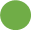 Grundsatzbeschluss gefasstfrühzeitige Beteiligung abgeschlossenAuswertung StellungnahmenPriorisierung Baugebiete in Klausurtagung Öffentliche AuslegungAktivierung Innenentwicklungspotentiale (u. a. Sanierungsgebiet)Sanierungsgebiet s. u.Übriges Stadtgebiet DaueraufgabeEinzelfallentscheidungen bei Bekanntwerden VerkaufsabsichtenSanierungsgebiet „Lindenquartier“GrundstücksverhandlungenAusarbeitung Erschließungsvertrag unter Vorgaben Erschließungskosten, BebauungsplanÜberarbeitung Bebauungsplan u. a. FreiflächengestaltungBeschluss über Stellungnahmen öff. Auslegung, gegebenenfalls Änderung und neue AuslegungAbstimmung weiteres Vorgehen Adlerareal mit EigentümerinGeschosswohnungsbau an geeigneten Stellen	Berücksichtigung im SanierungsgebietBerücksichtigung bei Bebauungsplanänderung Hofgarten II (Auslegung abgeschlossen)Änderung BPlan Im Stück abgeschlossenDurchführung Bebauungsplanverfahren Lindenquartier (s. o.)Beschluss über Stellungnahmen Öff. Auslegung und Satzungsbeschluss Bebauungsplan Hofgarten II Gemeinderat 25.07.2022Satzungsbeschluss Änderung BPlan Im Stück Gemeinderat 25.07.2022Erweiterung des interkommunalen Gewerbegebiets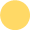 Überarbeitung Erschließungsplanung durch kp-engineeringAuslegungsbeschluss am 23.05.2022 gefasstÜberarbeitung BPlanAuslegungParkraumkonzeptÜberwachung öffentlicher ParkraumBerücksichtigung von Parkierungsflächen am AdlerarealMultifunktionsplatz gemeinsam mit Jugendlichen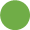 Weiterverfolgung im Zuge Bauleitplanung OberlohAntrag Sportstättenförderung bewilligt, Ausgleichstock bewilligtAbstimmung mit ausführender Firma zur Sanierung TartanbahnDurchführung der Maßnahme ab August 2022